PREDAVANJE:      VZGOJNI IZZIVI VSAKEGA STARŠA28.2.2018Vsi starši vemo, kako pomembno je telesno zdravje otroka in zato zavarujemo električne vtičnice in namestimo varovalno ograjo na stopnice, potem skrbno pazimo, da na kolesu nosijo čelado, jih opozarjamo, da naj se ne pogovarjajo s tujci. Nekako znamo predvideti telesne nevarnosti, ki pretijo otroku. Čustvene, vedenjske težave, neuspehe v šoli in nizko koncentracijo, motnje hranjenja, anksioznosti, nizko samopodobo in samozavest ter slabe medosebne odnose pa predvidimo težje, a so na žalost zelo pogosti. Vsi starši želimo, da bi imeli otroci dobro mnenje o samem sebi, da bi sklepali trdna prijateljstva ter živeli polno in zadovoljno življenje. Vendar je veliko bolj preprosto zgrabiti otroka za roko ob prečkanju ceste kot pa mu pomagati, da obvladuje svojo jezo ali s nauči sklepati prijateljstva. Poleg tega ne gre le za to, da starši ne vedo kako zagotoviti otrokovo čustveno zdravje, pač pa marsikdo tudi ne verjame v uspešnost svojih naporov. Včasih česa ne naredimo, ker se ne zavedamo, kako bo to vplivalo in se odražalo v prihodnosti. Na predavanju bomo s starši na  podlagi konkretnih, vsakdanjih primerov razmišljali o različnih vzgojnih izzivih s katerimi se srečuje vsak starš. Poleg tega pa se bomo spraševali tudi o tem, kako se odzivi na pomembne vzgojna vprašanja lahko odražajo v poznejših letih. Dotaknili se bomo vprašanj, kot so:Zakaj je ustrezen odziv na otrokova čustva (npr. jeza, ko ne more zapeti jopice ali strah pred frizerjem) in na otrokovo neustrezno vedenje (npr. trmarjenje v trgovini) tako pomemben? Zakaj je pomembno pri otroku spodbujati zdrave prehranjevalne navade, odnos do hrane in prehranjevanje za mizo, skupaj z ostalimi?Zakaj je pomembna doslednost? Zakaj je pomembna in kako se bo obrestovala doslednost pri otroku ter usklajenost v vzgoji med mamo in očetom?»Bitke« z otrokom – preizkušanje moči in meja, iskanje pozornostiPridni otroci in njihove stiskeZakaj naj bi otroci stvari, ki so jim kos, opravljali sami (oblačenje, pospravljanje igrač, ipd.)?Kako se odzvati, ko otrok stori napako?Kako spodbujati samostojnost in zaupanje vase?Zakaj ni dobro vedno in takoj priskočiti otroku na pomoč?Zakaj je prav, da držimo dano obljubo?Kako pomembna je učinkovita pohvala?Kakšna je razlika med podkupovanjem in nagrajevanjem ter med grožnjo in kaznijo?Res vemo, kaj je dobro za našega otroka?Koliko otroka boli prelomljena obljuba?Kakšne »napake« naredijo straši pri sorojencih  in kako le te vplivajo na odnos med sorojencema?PREDAVANJE:         KAKO POMAGATI OTROKU DO SAMOZAVESTI? 29.3.2018Danes se otroci soočajo z velikimi zahtevami in od njih se ogromno pričakuje, a starši včasih pozabimo, da sta prav dobra samopodoba in  samozavest ključni za otrokovo polno in uspešno življenje.  Okrepiti njihovo samozavest in prepričanje v lastne sposobnosti je primarna naloga staršev. Otrok, ki se bo razvil v samostojno osebo in se ne bo počutil manjvrednega temveč bo zadovoljen sam s seboj in se bo znal postaviti zase, bo v življenju veliko bolj srečen in sproščen kot nekdo, ki teh lastnosti nima.Vsebina predavanja:Posledice otrokove nesamostojnosti in nizke samozavesti?Kako ravnamo starši, ko ne ravnamo v otrokovo korist?Kaj vse nam preprečuje, da bi spodbujali otrokovo samostojnost in samozavest?Kako prepoznamo otrokovo nizko samozavest? Kako lahko pomagamo?Vzpostavimo rutinoDajmo jim časNaučimo jih reševati problemeNaučimo jih, da napaka ni nikoli usodnaPonujajmo jim smiselne in učinkovite izbireNaložimo jim letom primerne odgovornostiSpodbujajmo ga, da marsikaj zmore samOsredotočenost na trudKako ravnati z občutljivim otrokom?Pohvale in nagradeUčenje samozavedanja – vaje in igre, ki izboljšajo otrokovo samozavestIzvajalka delavnice:Lea Beznik, univ. dipl. psih.Po končanem študiju psihologije je pripravništvo opravila v Psihiatrični bolnišnici Begunje, nato pa se je zaposlila na srednji šoli, kjer je dve leti poučevala psihologijo, nato pa tri leta opravljala delo šolske svetovalne delavke. 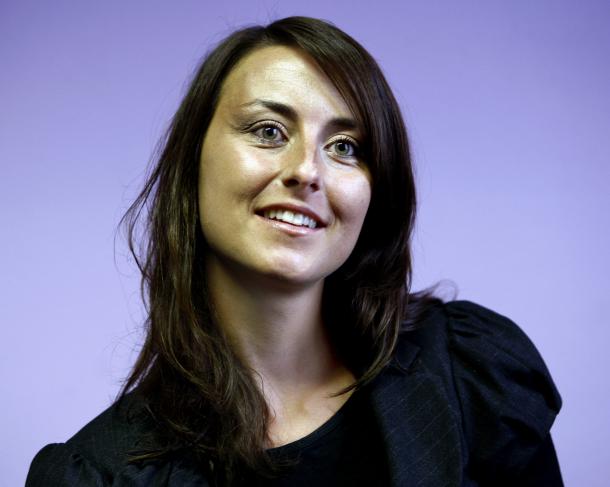 Deveto leto vodi Center Platea, kjer pripravlja predavanja za starše  in strokovne delavce ter  izvaja delavnice  za učence in dijake. Na individualnih svetovalnih razgovorih z otroki, mladostniki in starši pomaga in svetuje v primeru  vedenjskih, čustvenih, psihosocialnih in učnih težav. Vodi  motivacijske, komunikacijske treninge  ter treninge  asertivnega vedenja. Znanja ter kompetence za razumevanje in pomoč pri težavah otrok in staršev pridobiva na različnih izobraževanjih s področja psihologije, različnih terapevtskih metod, coachinga in nutricistike v Sloveniji in tujini. Poleg tega objavlja različne prispevke o razvoju, vedenju ter vzgoji otrok in mladostnikov.